Chủ đề: Giải bài tập tiếng Việt 2 Kết nối tri thức - Bài 17 (tập 1): Gọi bạnGiải bài tập Tiếng Việt 2 tập 1 bài 17 Kết nối tri thứcĐọc tài liệu tổng hợp hướng dẫn đọc bài: Gọi bạn, viết, nói và nghe thật chi tiết phía dưới, mời phụ huynh cùng các em học sinh tham khảo để hiểu bài và chuẩn bị bài tốt nhất nhé.I. Đọc* Khởi động: Câu hỏi.Nói về một người bạn của em. Trả lời câu hỏi trang 79 sgk Tiếng Việt 2 tập 1 Kết nối tri thứcLan Hương là bạn thân của em. Cậu ấy là người rất dễ thương và tốt bụng. Hằng ngày chúng em đều đi học cùng nhau. Chúng em luôn giúp đỡ lẫn nhau trong học tập. Em mong tình bạn của chúng em ngày càng khăng khít.* Trả lời câu hỏi: Câu 1.Câu chuyện được kể trong bài thơ diễn ra khi nào? Ở đâu?Trả lời câu 1 trang 80 sgk Tiếng Việt 2 tập 1 Kết nối tri thứcCâu chuyện được kể trong bài thơ diễn ra từ thủa xa xưa, trong rừng sâu xanh thẳm. Câu 2.Chuyện gì xảy ra khiến bê vàng phải lang thang đi tìm cỏ?Trả lời câu 2 trang 80 sgk Tiếng Việt 2 tập 1 Kết nối tri thứcMột năm trời hạn hán, cỏ cây héo khô, bê vàng không chờ được mưa để có cỏ ăn nên đã lang thang đi tìm cỏ. Câu 3.Khi bê vàng quên đường về, dê trắng đã làm gì?Trả lời câu 3 trang 80 sgk Tiếng Việt 2 tập 1 Kết nối tri thứcDê trắng chạy khắp nẻo tìm bê và gọi bê. Câu 4.Nêu cảm nghĩ của em về bê vàng và dê trắng.Trả lời câu 4 trang 80 sgk Tiếng Việt 2 tập 1 Kết nối tri thức- Bê vàng bị lạc đường, rất đáng thương. - Dê trắng rất nhớ và thương bạn. - Bê vàng và dê trắng chơi với nhau rất thân thiết, tình cảm. - Tình bạn của 2 bạn rất đẹp và đáng quý. * Luyện tập theo văn bản đọc: Câu 1.Tìm từ ngữ thể hiện tâm trạng của dê trắng khi không thấy bạn trở về.Trả lời câu 1 luyện tập trang 80 sgk Tiếng Việt 2 tập 1 Kết nối tri thứcTừ ngữ thể hiện tâm trạng của dê trắng khi không thấy bạn trở về: Thương bạn quá. Câu 2.Đóng vai một người bạn trong rừng nói lời an ủi dê trắng.Trả lời câu 2 luyện tập trang 80 sgk Tiếng Việt 2 tập 1 Kết nối tri thứcMình biết là dê trắng đang rất buồn và nhớ bê vàng. Bạn đừng buồn nữa nhé. Bê vàng sẽ sớm tìm được đường về thôi.II. ViếtCâu 1.Viết chữ hoa H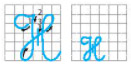 Trả lời câu 1 viết trang 80 sgk Tiếng Việt 2 tập 1 Kết nối tri thức- Quan sát mẫu chữ viết hoa H: độ cao 5 li, độ rộng 5 li, cỡ nhỏ cao 2,5 li, rộng 2,5 li, gồm 3 nét. - Cách viết: Nét 1: Đặt bút trên đường kẻ 5, viết nét cong trái, dừng ở đường kẻ 6.Nét 2: Từ điểm dừng bút của nét 1, chuyển hướng đầu bút và hơi lượn xuống viết nét khuyết ngược, nối liền sang nét khuyết xuôi. Đoạn cuối của nét này lượn lên viết nét móc phải, dừng bút ở đường kẻ 2.Nét 3: Lia bút lên trên vào giữa chữ và viết nét sổ thẳng đứng (nét sổ chia đôi chữ viết hoa H thành hai phần bằng nhau).Câu 2.Viết ứng dụng: Học thầy không tày học bạn. Trả lời câu 2 viết trang 80 sgk Tiếng Việt 2 tập 1 Kết nối tri thức- Viết chữ hoa H đầu câu, chú ý cách nối chữ viết hoa với chữ viết thường, khoảng cách giữa các tiếng trong câu, vị trí đặt dấu chấm cuối câu…III. Nói và ngheCâu 1.Dựa vào tranh minh họa câu chuyện trong bài thơ Gọi bạn và gợi ý, nói về sự việc trong từng tranh.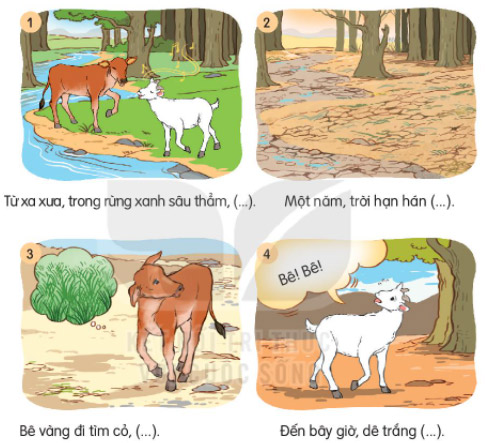 Trả lời câu 1 trang 81 sgk Tiếng Việt 2 tập 1 Kết nối tri thức- Tranh 1: Từ xa xưa, trong rừng xanh sâu thẳm, có đôi bạn bê vàng và dê trắng sống bên nhau thân thiết. - Tranh 2: Một năm trời hạn hán, khiến dòng suối khô cạn nước, cỏ cũng dần dần héo khô.
 
- Tranh 3: Bê vàng không chờ được mưa để có cỏ ăn nên đã lang thang đi tìm cỏ và quên mất đường về. Dê trắng thương bạn quá đã chạy đi khắp nẻo để tìm bê vàng nhưng không thấy. - Tranh 4: Đến bây giờ, dê trắng vẫn thương nhớ bạn và vẫn gọi hoài “Bê!, Bê!” Câu 2.Chọn kể 1-2 đoạn của câu chuyện theo tranh.Trả lời câu 2 trang 81 sgk Tiếng Việt 2 tập 1 Kết nối tri thứcTừ xa xưa, trong rừng xanh sâu thẳm, có đôi bạn bê vàng và dê trắng sống bên nhau thân thiết. Một năm trời hạn hán, khiến dòng suối khô cạn nước, cỏ cũng dần dần héo khô. Bê vàng không chờ được mưa để có cỏ ăn nên đã lang thang đi tìm cỏ và quên mất đường về. Dê trắng thương bạn quá đã chạy đi khắp nẻo để tìm bê vàng nhưng không thấy. Đến bây giờ, dê trắng vẫn còn nhớ bạn và gọi hoài “Bê!, Bê!”. Câu 3.Kể tiếp đoạn kết của câu chuyện theo ý của em.Trả lời câu 3 trang 81 sgk Tiếng Việt 2 tập 1 Kết nối tri thứcBẵng đi một thời gian dài, một hôm bê vàng đang lang thang mong tìm về lại được chốn cũ cùng người bạn thân năm xưa. Bỗng nghe thấy ở đâu vọng lại tiếng gọi: "Bê...Bê...". Nhận ra đó là giọng của dê trắng, cả hai cùng lên tiếng và tìm được nhau. Sau bao lâu gặp lại, cả hai đều vui mừng khôn xiết.* Vận dụng: Viết 2-3 câu nêu nhận xét của em về đôi bạn bê vàng và dê trắng trong câu chuyện trên. Bài viết tham khảoBê vàng và dê trắng chơi với nhau rất thân thiết, tình cảm. Bê vàng vì đi lang thang để tìm nước và cỏ nên đã bị lạc đường và rất đáng thương. Dê trắng rất nhớ  thương bạn đã đi tìm khắp nơi nhưng không thấy và đến giờ vẫn gọi hoài “bê!, Bê!”. Tình bạn của 2 bạn rất đẹp và đáng quý.-/-Trên đây là nội dung giải bài tập Tiếng Việt 2 tập 1 bài 17 Kết nối tri thức: Gọi bạn trang 79-81 SGK, chúc các em học tốt Tiếng Việt 2 tập 1 Kết nối tri thức thật dễ dàng.